Name_______________Temperature, Heat and Expansion (Chapter 21)Temperature-The quantity that tells how hot or cold something is compared to a standard.	-Indicates the average ____________ _________________ of an object (due to ____________ _______________ of the object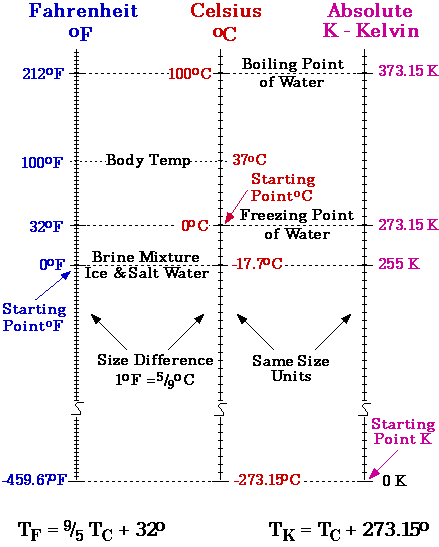 -depends on the ______________ amount of _________ per ______________, not the total	Ex.  A bucket of warm water has _________ internal energy than a cup of hot waterInternal Energy-The grand total of all energies inside a substance	-depends on __________, ______________, and the ________________	-can be increased by tapping other ___________ _______________.		-____________ and ____________ may increase internal energy by exerting a force to do mechanical ___________________			Examples  1.  Rub hands together for warmth			  2.  Strike an iron surface with great force and red hot sparks are created.Specific Heat Capacity-  the ____________  ____________ required to raise one gram of a material by one _____________   of _______________	Examples 1.  Why does a piece of watermelon stay cool for a longer time than sandwiches do when both are removed from a cooler on a hot day? 	2.  Why is it that the climate in the desert is so hot during the day yet so cold at night?Thermal Expansion:-  	Due to _________________________         ______________________, most materials _____________ as temperature increases.________________  is the exception.  It contracts as it ______________ until   ____________,Then it _________________ as it cools to __________________.Examples: